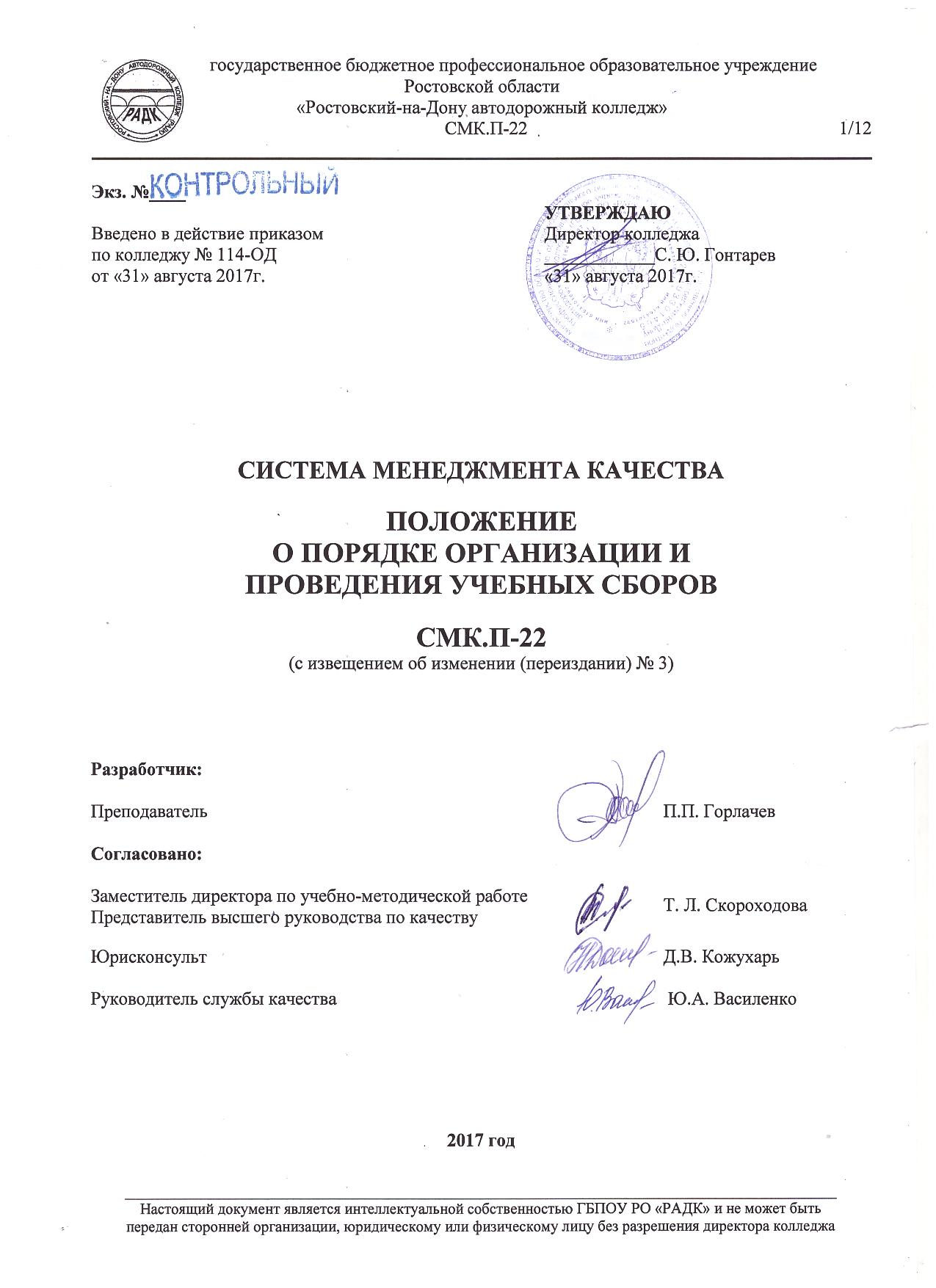 1. ОБЛАСТЬ ПРИМЕНЕНИЯ1.1. Настоящий документ определяет порядок организации учебных сборов обучающихся колледжа в соответствии с «Инструкцией об организации обучения граждан Российской Федерации начальным знаниям в области обороны и их подготовки по основам военной службы в образовательных учреждениях среднего (полного) общего образования, образовательных учреждениях начального профессионального и среднего профессионального образования и учебных пунктах», утв. приказом Минобороны РФ и Министерства образования и науки РФ от 24.02.2010г. № 96/134, «Инструкцией об организации обучения граждан Российской Федерации начальным знаниям в области обороны и их подготовки по основам военной службы в образовательных учреждениях среднего (полного) общего образования, образовательных учреждениях начального профессионального и среднего профессионального образования и учебных пунктах» утв. приказами министерства общего и профессионального образования Ростовской области от 29.03.2013г. № 224 и военного комиссариата Ростовской области от 01.04.2013г. № 69. 1.2. Положение разработано в соответствии с Законом РФ от 29.12.2012г. № 273-ФЗ «Об образовании в Российской Федерации», Законом РФ от 28.03.1998 г. № 53-ФЗ           «О воинской обязанности и военной службе» по форме, определенной документированной процедурой системы менеджмента качества ДП-01 Управление документацией.1.3. Положение рассматривается и согласовывается советом колледжа и утверждается директором.1.4. Положение подлежит исполнению всем педагогическим персоналом и заинтересованными сотрудниками колледжа по направлению деятельности.	2. НОРМАТИВНЫЕ ССЫЛКИВ настоящем документе использованы ссылки на следующие документы: - Закон РФ от 29.12.2012г. № 273-ФЗ «Об образовании в Российской Федерации» (в действующей редакции);- Закон РФ от 28.03.1998г. № 53-ФЗ «О воинской обязанности и военной службе» (в действующей редакции);- «Инструкция об организации обучения граждан Российской Федерации начальным знаниям в области обороны и их подготовки по основам военной службы в образовательных учреждениях среднего (полного) общего образования, образовательных учреждениях начального профессионального и среднего профессионального образования и учебных пунктах», утв. приказом Минобороны РФ и Министерства образования и науки РФ от 24.02.2010г. № 96/134, - «Инструкция об организации обучения граждан Российской Федерации начальным знаниям в области обороны и их подготовки по основам военной службы в образовательных учреждениях среднего (полного) общего образования, образовательных учреждениях начального профессионального и среднего профессионального образования и учебных пунктах» утв. приказами министерства общего и профессионального образования Ростовской области от 29.03.2013г. № 224 и военного комиссариата Ростовской области от 01.04.2013г. № 69.- Устав колледжа;- СМК.П-01 Положение об организационно-методическом сопровождении выполнения и защиты студентами колледжа выпускной квалификационной работы;;- ДП-01 «Система менеджмента качества. Управление документацией».3. ТЕРМИНЫ, ОПРЕДЕЛЕНИЯ, ОБОЗНАЧЕНИЯ И СОКРАЩЕНИЯ3.1. В настоящем документе использованы термины и определения, принятые в делопроизводстве Российской Федерации.3.2. Обозначения и сокращенияРФ – Российская ФедерацияРО – Ростовская областьСМК – система менеджмента качестваГБПОУ РО «РАДК», колледж, РАДК – государственное бюджетное профессиональное образовательное учреждение Ростовской области «Ростовский-на-Дону автодорожный колледж»УС – учебные сборы;ВС – вооруженные силы.АК – автомат Калашникова.4. ОБЩИЕ ПОЛОЖЕНИЯ4.1. Согласно «Инструкции об организации обучения граждан Российской Федерации начальным знаниям в области обороны и их подготовки по основам военной службы в образовательных учреждениях среднего (полного) общего образования, образовательных учреждениях начального профессионального и среднего профессионального образования и учебных пунктах» (далее – Инструкции) задачами обучения граждан начальным знаниям в области обороны и их подготовки по основам военной службы являются:- формирование морально-психологических и физических качеств гражданина, необходимых для прохождения военной службы;- воспитание патриотизма, уважения к историческому и культурному прошлому России и ее вооруженным силам;- изучение гражданами основных положений законодательства Российской Федерации в области обороны государства, о воинской обязанности и воинском учете, об обязательной и добровольной подготовке к военной службе, о прохождении военной службы по призыву и в добровольном порядке (по контракту), о пребывании в запасе, о правах, обязанностях и ответственности военнослужащих и граждан, находящихся в запасе;- приобретение навыков в области гражданской обороны;- изучение основ безопасности военной службы, устройства и правил обращения со стрелковым оружием, основ тактической, строевой подготовок, сохранения здоровья и военно-медицинской подготовки, вопросов радиационной, химической и биологической защиты войск и населения;- практическое закрепление полученных знаний в ходе учебных сборов;- проведение военно-профессиональной ориентации на овладение военно-учетными специальностями и выбор профессии офицера.4.2. Согласно Инструкции руководители образовательных учреждений:- организуют обучение граждан в образовательном учреждении начальным знаниям в области обороны и их подготовку по основам военной службы;- обеспечивают материально-техническое оснащение образовательного учреждения для обучения граждан начальным знаниям в области обороны и их подготовки по основам военной службы;- организуют работу в образовательном учреждении по военно-патриотическому воспитанию граждан;- оказывают содействие военному комиссариату в постановке граждан на воинский учет;- участвуют в организации учебных сборов;- взаимодействуют с военными комиссариатами и воинскими частями по вопросам организации и проведения учебных сборов.4.3. Обучение студентов начальным знаниям в области обороны и их подготовка по основам военной службы предусматривают проведение ежегодных УС.К участию в учебных сборах привлекаются все студенты, обучающиеся в колледже на 2-х и 3-их курсах, за исключением имеющих освобождение от занятий по состоянию здоровья.4.4. Планирование и организация учебных сборов осуществляются органами местного самоуправления, осуществляющими управление в сфере образования, и руководителями образовательных учреждений (начальниками учебных пунктов) совместно с военными комиссарами и командирами соединений (воинских частей), на базе которых проводятся учебные сборы4.5. Продолжительность учебных сборов - 5 дней (35 учебных часов). В ходе сборов изучаются: размещение и быт военнослужащих, организация караульной и внутренней служб, элементы строевой, огневой, тактической, физической и военно-медицинской подготовок, а также вопросы радиационной, химической и биологической защиты войск. В процессе учебных сборов проводятся мероприятия по военно-профессиональной ориентации.4.6. Учебные сборы проводятся на базе соединений и воинских частей Вооруженных Сил Российской Федерации, других войск, воинских формирований и органов. 4.7. Директор колледжа и педагогический работник колледжа, осуществляющий обучение граждан начальным знаниям в области обороны и их подготовку по основам военной службы, совместно с представителем военного комиссариата заблаговременно согласовывают с соединением (воинской частью):- время и порядок проведения занятий,-  количество студентов, привлекаемых к проведению учебных сборов, - пункты размещения обучаемых в районе проведения сборов,-  маршруты безопасного движения их к местам занятий, - требования к безопасности на занятиях и другие вопросы.4.8. Обучение студентов колледжа начальным знаниям в области обороны и их подготовка по основам военной службы осуществляются в соответствии с федеральными государственными образовательными стандартами в рамках дисциплины «Безопасность жизнедеятельности».4.9. Подготовка педагогических работников, осуществляющих обучение студентов начальным знаниям в области обороны и их подготовку по основам военной службы, проводится колледжем совместно с военным комиссариатом.4.10. Ежегодно министр общего и профессионального образования Ростовской области и военный комиссар Ростовской области издают приказ «О проведении учебных сборов с обучающимися образовательных учреждений Ростовской области в текущем году». 4.10.1. На основании этого приказа в колледже издается приказ директора, которым назначается руководитель учебных сборов из числа специально обученных основам военной службы преподавателей колледжа. 5. ПОРЯДОК ОРГАНИЗАЦИИ И ПРОВЕДЕНИЯ УЧЕБНЫХ СБОРОВ5.1. На основании ежегодного приказа министерства общего и профессионального образования Ростовской области и военного комиссариата РО в колледже издается приказ о проведении учебных военных сборов (форма- приложение 1 СМК.И-03).5.1.1. Приказом назначается руководитель УС, определяется место и форма их проведения, устанавливаются ответственные и сроки предоставления списков и справок о состоянии здоровья лиц, подлежащих прохождению сборов.5.2. На основании приказа директора колледжа руководитель учебных сборов разрабатывает Учебно-тематический план проведения учебных сборов (далее – План) со студентами вторых и третьих курсов колледжа (форма – приложение 1).План должен предусматривать последовательность занятий по дням с обязательным включением следующих тем:- тактическая подготовка;- огневая подготовка;- радиационная, химическая и биологическая защита;- общевоинские уставы;- строевая подготовка;- физическая подготовка;- военно-медицинская подготовка;- основы безопасности военной службы;- патриотическое и морально-психологическое воспитание призывника.5.3. План подписывается руководителем учебных сборов, утверждается директором колледжа и согласовывается с Военным комиссариатом Ленинского и Кировского районов.5.3.1. Руководитель учебных сборов копирует План в количестве, необходимом для обеспечения служб и структурных подразделений, участвующих в организации и проведении сборов.5.4. Согласно приказу заведующие отделениями предоставляют руководителю УС списки обучающихся для прохождения сборов.5.5. Руководитель УС согласовывает с сотрудником медпункта колледжа полученные списки участников УС с целью определения их пригодности к прохождению учебных сборов.5.6. Руководитель УС на основании полученных документов (списков обучающихся) формирует учебные группы.5.7. Руководитель УС подготавливает места проведения теоретических и практических учебных занятий.5.8. Перед проведением учебных сборов руководитель учебных сборов передает в отдел профессионального обучения Министерства общего и среднего профессионального образования Ростовской области Информацию по исполнению требований совместного приказа Минобразования и военного комиссариата Ростовской области о готовности «РАДК» к проведению в мае –июле т. г. военных сборов.5.8.1. Информация должна содержать следующие сведения:- о времени проведения учебных сборов;- о количестве обучающихся, привлекаемых на учебные сборы;- о месте проведения учебных сборов. 5.9. По окончании учебных сборов ответственный за их проведение представляет в отдел профессионального образования министерства общего и профессионального образования Ростовской области аналитическую справку за подписью директора колледжа «Об итогах проведения учебных сборов» с представлением фото-видео материалов, копий материалов, подтверждающих освещение учебных сборов в СМИ.6. ОЦЕНКА РЕЗУЛЬТАТОВ УЧЕБНЫХ СБОРОВ6.1. По окончании учебных сборов результаты оцениваются по следующим направлениям:- по тактической подготовке - выбор места для стрельбы, трассировка окопа, передвижение на поле боя перебежками и переползанием;- по огневой подготовке - неполная разборка автомата Калашникова, знание работы частей и механизмов, подготовка к стрельбе, меры безопасности, выполнение начального упражнения стрельбы из АК (третье упражнение из малокалиберной винтовки), первое упражнение по метанию ручной гранаты;- по строевой подготовке - строевая стойка, повороты на месте и в движении, строевой шаг, воинское приветствие на месте и в движении, строй отделения, взвода;- по радиационной, химической и биологической защите - приемы и способы радиационной, химической и биологической защиты; преодоление участка местности, зараженного радиоактивными (отравляющими) веществами; действия солдата по сигналам оповещения и вспышке ядерного взрыва; выполнение нормативов одевания средств индивидуальной защиты;- по медицинской подготовке - остановка кровотечения, наложение повязки на раны верхних и нижних конечностей;- по физической подготовке - в объеме требований, предъявляемых к новому пополнению воинских частей и к кандидатам, поступающим в военно-учебные заведения.6.2. Индивидуальная оценка каждого студента складывается из оценок, полученных за выполнение каждого норматива:- "отлично", если не менее 50 процентов нормативов выполнено на "отлично", остальные - на "хорошо";- "хорошо", если не менее 50 процентов нормативов выполнено на "отлично" и "хорошо", остальные - не ниже "удовлетворительно";- "удовлетворительно", если не более чем по одному из нормативов получена оценка "неудовлетворительно";- "неудовлетворительно", если по нормативам получены две и более оценки "неудовлетворительно".6.3. Общая оценка за учебные сборы выставляется:- "отлично", если оценки, полученные по тактической и огневой подготовке - "отлично", а по строевой - не ниже "хорошо", при примерном или удовлетворительном поведении;- "хорошо", если оценки, полученные по тактической и огневой подготовке - не ниже "хорошо", а по строевой - не ниже "удовлетворительно", при примерном или удовлетворительном поведении;- "удовлетворительно", если не более чем по одному разделу учебной программы получена оценка "неудовлетворительно" при примерном или удовлетворительном поведении;- "неудовлетворительно", если по двум и более разделам учебной программы получены оценки "неудовлетворительно".6.4. Общая оценка студентам по прохождению учебных сборов заносится в зачетную книжку студента и журнал учебных занятий с пометкой "Учебные сборы", которая учитывается при выставлении итоговой оценки за весь курс обучения в колледже. 6.5. Гражданам, уклонившимся от учебных сборов, выставляется неудовлетворительная оценка за сборы.6.6. Оценки студентам по прохождению учебных сборов выставляются в ведомостях по формам Положения СМК.П-01.6.7. Для граждан, не прошедших учебные сборы по уважительным причинам, в колледже организуются теоретическое изучение материалов учебных сборов и сдача зачетов.6.8. По окончании учебных сборов студенту выдается Свидетельство об окончании учебных сборов призывников в ВС РФ (форма – приложение 2).7. КОНТРОЛЬ ОРГАНИЗАЦИИ ОБУЧЕНИЯ СТУДЕНТОВ НАЧАЛЬНЫМ ЗНАНИЯМ В ОБЛАСТИ ОБОРОНЫ И ИХ ПОДГОТОВКОЙ ПО ОСНОВАМ ВОЕННОЙ СЛУЖБЫ7.1. Контроль организации обучения студентов начальным знаниям в области обороны и их подготовки по основам военной службы в колледже осуществляется в порядке, установленном федеральными законами, иными нормативными правовыми актами Российской Федерации.7.2. Приказом директора колледжа контроль выполнения Учебно-тематического плана возлагается на руководителя учебных сборов.Приложение 1Форма учебно-тематического плана проведения учебных сборовУЧЕБНО-ТЕМАТИЧЕСКИЙ ПЛАНпроведения учебных сборов со студентами вторых и третьих курсов ГБПОУ РО «РАДК»с «___» _____________20___г. по «___» _____________20___г.Примечание. Учебный процесс на учебных сборах организуется в зависимости от количества обучающихся, которые разделяются на учебные группы (взводы). Расписание занятий разрабатывается на основании учебно-тематического плана, исходя из количества учебных мест и количества учебных групп (взводов) с указанием группы (взвода), места и времени обучения и согласовывается с представителем соединения (воинской части).Приложение 2Форма свидетельства об окончании учебных сборов призывников в ВС РФЛИСТ РЕГИСТРАЦИИ ИЗМЕНЕНИЙЛИСТ ОЗНАКОМЛЕНИЯСОГЛАСОВАНОНачальник отделения ВКРО по Ленинскому и Кировскому районамСОГЛАСОВАНОНачальник отделения ВКРО по Ленинскому и Кировскому районамСОГЛАСОВАНОНачальник отделения ВКРО по Ленинскому и Кировскому районамУТВЕРЖДАЮ Директор ГБПОУ РО «РАДК»УТВЕРЖДАЮ Директор ГБПОУ РО «РАДК»УТВЕРЖДАЮ Директор ГБПОУ РО «РАДК»ПодписьИ. О. ФамилияПодписьИ. О. Фамилия«____»______________20____г.«____»______________20____г.«____»______________20____г.«____»______________20____г.«____»______________20____г.«____»______________20____г.№ п/пТема, содержание и вид занятийКоличество часовРуководитель занятияМесто проведенияМатериальное обеспечение123456До начала обучения учебных сборовДо начала обучения учебных сборовДо начала обучения учебных сборовДо начала обучения учебных сборовДо начала обучения учебных сборовДо начала обучения учебных сборов1-ый день1-ый день1-ый день1-ый день1-ый день1-ый день2-ой день2-ой день2-ой день2-ой день2-ой день2-ой день3-ий день3-ий день3-ий день3-ий день3-ий день3-ий день4-ый день4-ый день4-ый день4-ый день4-ый день4-ый день5-ый день5-ый день5-ый день5-ый день5-ый день5-ый деньГосударственное бюджетное профессиональное образовательное учреждение Ростовской области «Ростовский-на-Дону автодорожный »СВИДЕТЕЛЬСТВО об окончании учебных сборов призывников в ВС РФ________________________________Фамилия ________________________________Имя Отчество Директор колледжа __________ ____________                                                              Подпись             И. О. Фамилия   М.П.Министерство общего и профессионального образования Ростовской областиВ период с ___ по___ ___________20___г.прошел учебные сборы в объеме 35 часов и показал следующие результаты: - по тактической подготовке ____________- по огневой подготовке        ____________- по физической подготовке ____________- по медицинской подготовке ___________- по радиационной, химической и биологической защите        _____________Итоговая оценка _______________________№№ппКоличе-ство изменен-ныхлистовКоличе-ство заменен-ныхлистовКоличе-ство новыхлистовКоличество аннулирован-ных листовНомердокументаПодписьДатаутверждения извещения об измененииДатавведенияизмене-ния11212нетнетИзвещение об изменении (переиздании) № 129.09.15г.29.09. 15г.21212нетнетИзвещение об изменении (переиздании) № 231.05.16г.31.05. 16г.31212нетнетИзвещение об изменении (переиздании) № 331.08. 17г.31.08.17г.№№п/пНаименование должностиФамилия И.О.ДатаПодпись